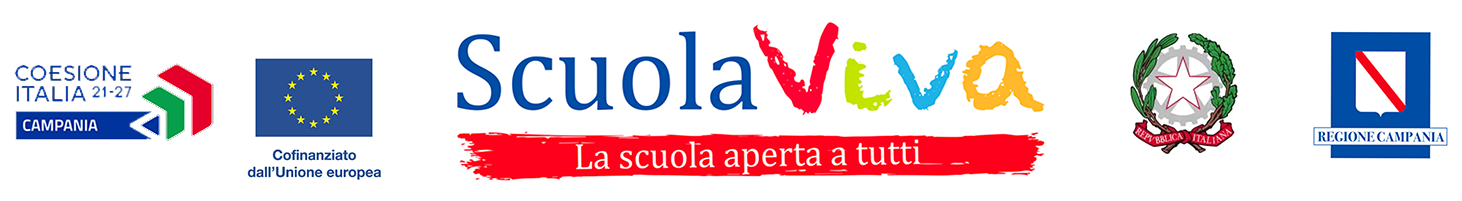 Al Dirigente scolastico dell’I.I.S. “E. Fermi”via Vitulanese – Montesarchio (BN) ALLEGATO 2SCHEDA DI AUTOVALUTAZIONEESPERTI INTERNIIl sottoscritto ___________________________________ nato a ______________________ il __________________ dichiara di possedere i seguenti titoli in riferimento al Bando di selezione e reclutamento di ESPERTI INTERNI per attività di docenza per il progetto “FERMI AGORA’” programma Scuola Viva – Secondo ciclo I annualità, per il modulo: MODULO INCONTRO-TENDENZA: CINEFORUMFIRMA __________________________________REQUISITIDESCRIZIONE DELLE ESPERIENZE E DEI TITOLIATTRIBUZIONE DEL PUNTEGGIORIFER. C.V.AUTOVALUTAZ.VALUTAZ.COMMISSIONEPOSSESSO DI TITOLI SPECIFICIAttestati di specializzazionePER OGNI DIPLOMA/QUALIFICA 1 PUNTO                                                                                                   MAX  5 PUNTIESPERIENZE LAVORATIVE NEL CAMPO D’INTERVENTOEsperienza di docenza in corsi di formazione e in progettiPUNTI 1 PER OGNI ESPERIENZA                                                                                                    MAX 10 PUNTIPARTECIPAZIONI A CORSIPartecipazioni a corsi afferenti al moduloPUNTI 1 PER OGNI PARTECIPAZIONE                                                                                                 MAX  10 PUNTIESPERIENZE LAVORATIVE IN AMBITO PON COME DOCENTE ESPERTOEsperienza in qualità di esperto in interventi PON-POR o progetti scolastici annuali afferenti al moduloPUNTI 1 PER OGNI INCARICO                                                                                                                                                                                                                MAX 10 PUNTIESPERIENZE LAVORATIVE IN AMBITO SCOLASTICOEsperienza documentata di attività didattica con produzioni inerenti la cinematografia, il teatro, la multimedialità.PUNTI 1 PER OGNI ESPERIENZA                                                                                                                                                                                                                MAX 10 PUNTITOTALE PUNTEGGIOTOTALE PUNTEGGIOTOTALE PUNTEGGIOTOTALE PUNTEGGIO